S6 Fig. Alluvial plot showing distribution of phenotypes across worst SOFA scores of patients within first 24 hours of admission in training cohort   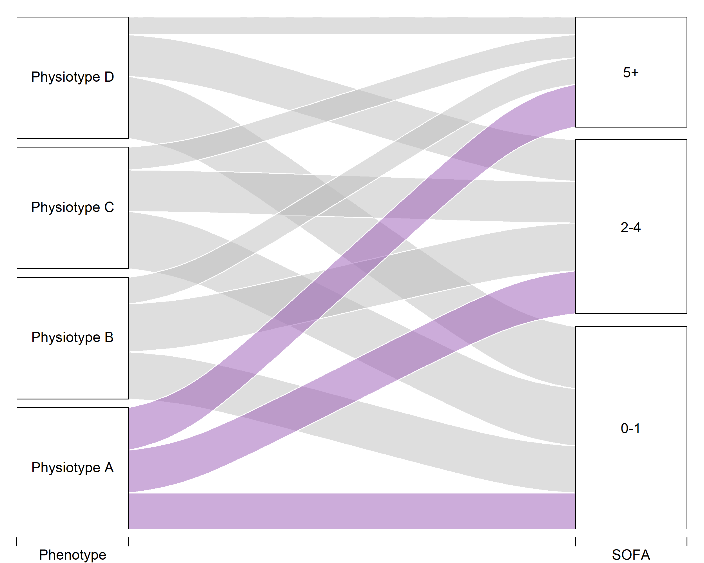 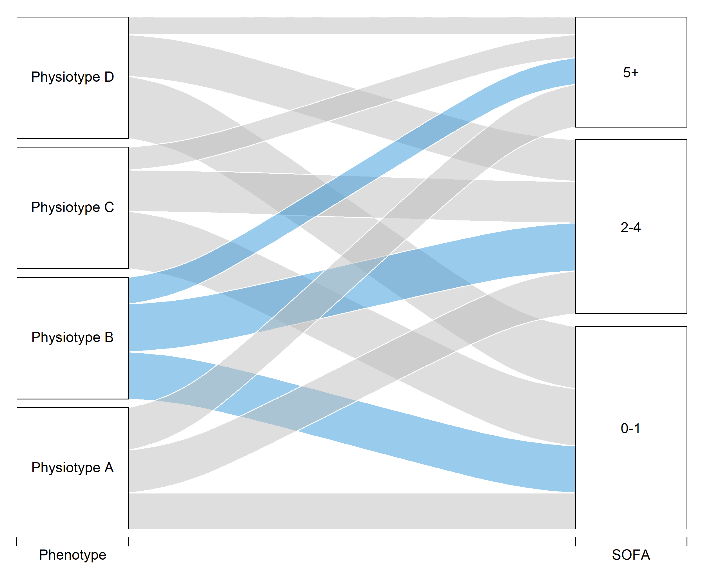                                (A)  Physiotype A                                                      (B) Physiotype B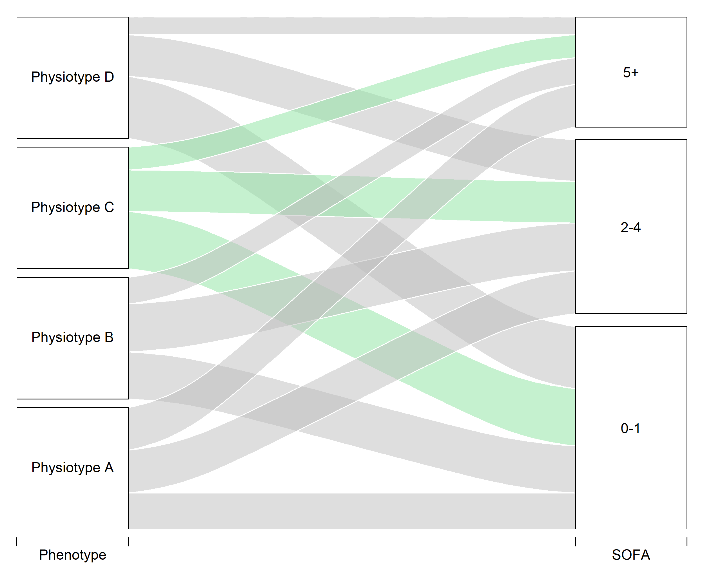 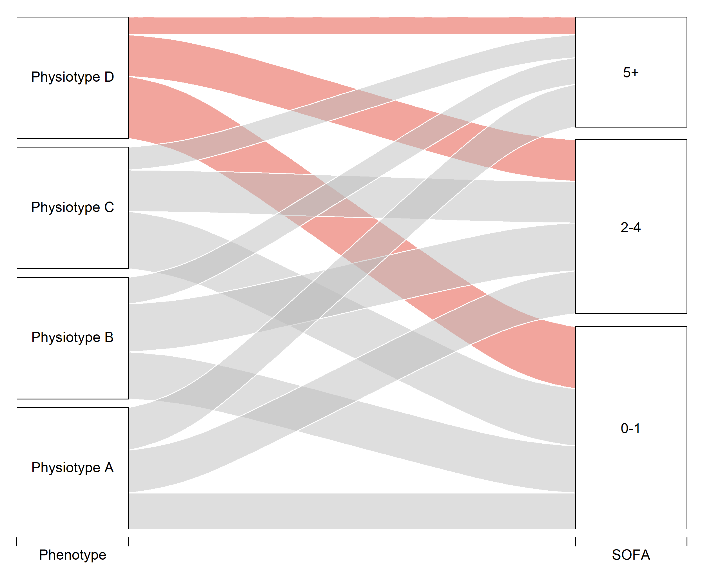                                (C)  Physiotype C                                                     (D) Physiotype D     For each phenotype, the larger percentage of patients with that score, the broader the ribbon.